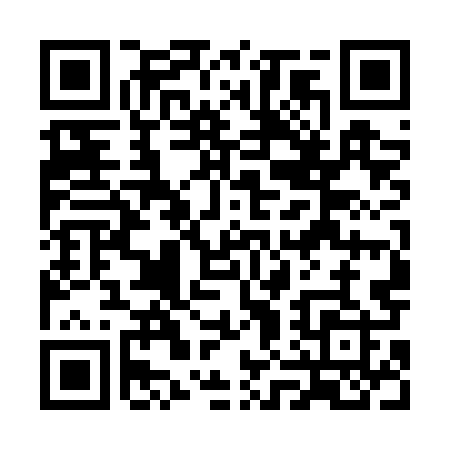 Prayer times for Horyszow Ruski, PolandWed 1 May 2024 - Fri 31 May 2024High Latitude Method: Angle Based RulePrayer Calculation Method: Muslim World LeagueAsar Calculation Method: HanafiPrayer times provided by https://www.salahtimes.comDateDayFajrSunriseDhuhrAsrMaghribIsha1Wed2:354:5912:235:297:4710:012Thu2:314:5712:235:307:4910:043Fri2:284:5512:225:317:5010:074Sat2:244:5412:225:327:5210:105Sun2:214:5212:225:337:5310:136Mon2:184:5012:225:347:5510:167Tue2:144:4912:225:357:5610:198Wed2:104:4712:225:367:5810:229Thu2:084:4512:225:378:0010:2510Fri2:074:4412:225:378:0110:2911Sat2:064:4212:225:388:0310:3012Sun2:064:4112:225:398:0410:3013Mon2:054:3912:225:408:0610:3114Tue2:044:3812:225:418:0710:3215Wed2:044:3612:225:428:0810:3216Thu2:034:3512:225:438:1010:3317Fri2:034:3312:225:448:1110:3418Sat2:024:3212:225:448:1310:3419Sun2:024:3112:225:458:1410:3520Mon2:014:3012:225:468:1510:3521Tue2:014:2812:225:478:1710:3622Wed2:004:2712:225:488:1810:3723Thu2:004:2612:225:488:1910:3724Fri2:004:2512:235:498:2110:3825Sat1:594:2412:235:508:2210:3826Sun1:594:2312:235:518:2310:3927Mon1:594:2212:235:518:2410:4028Tue1:584:2112:235:528:2610:4029Wed1:584:2012:235:538:2710:4130Thu1:584:1912:235:538:2810:4131Fri1:574:1812:235:548:2910:42